Dopravní soutěž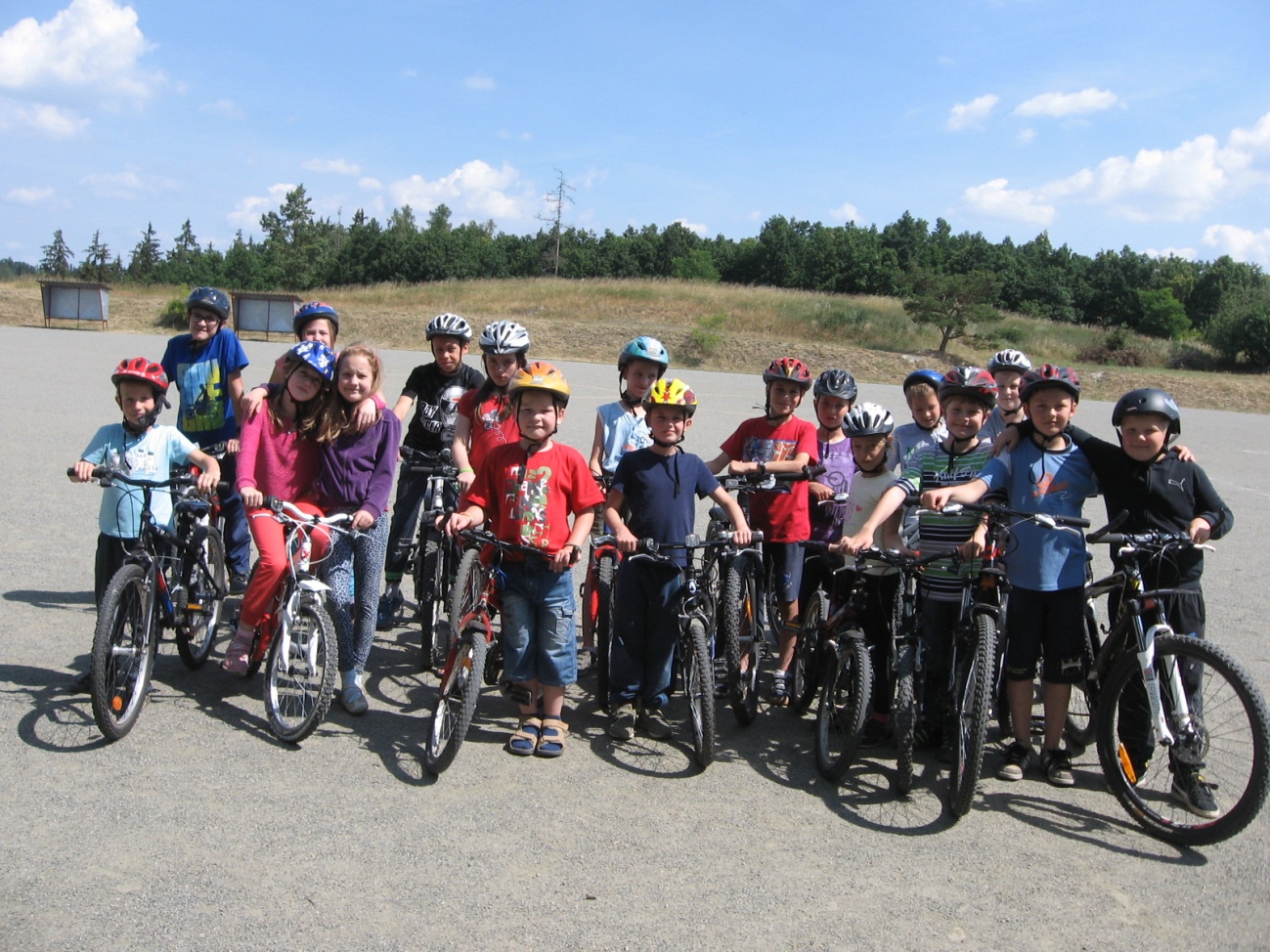 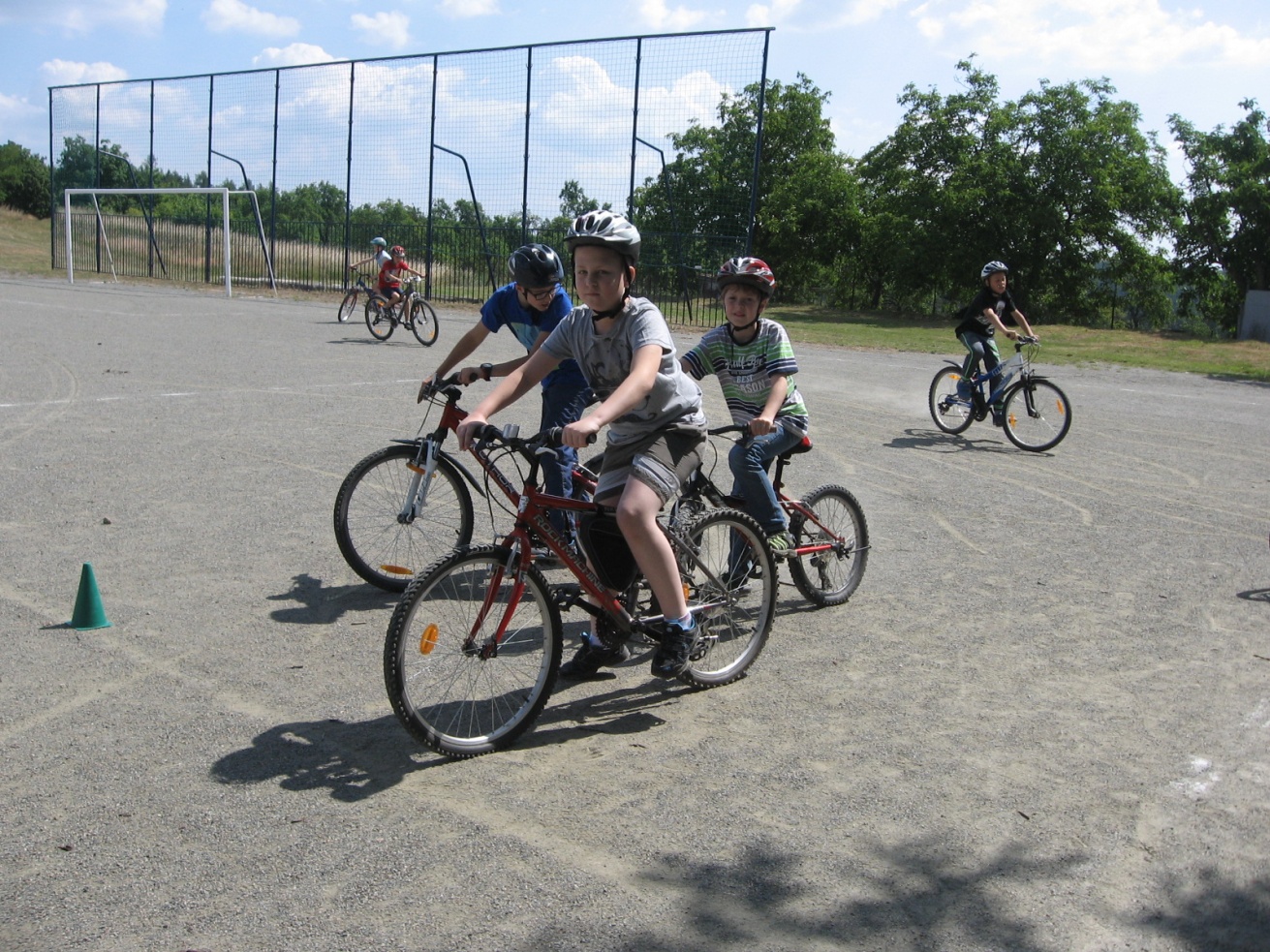 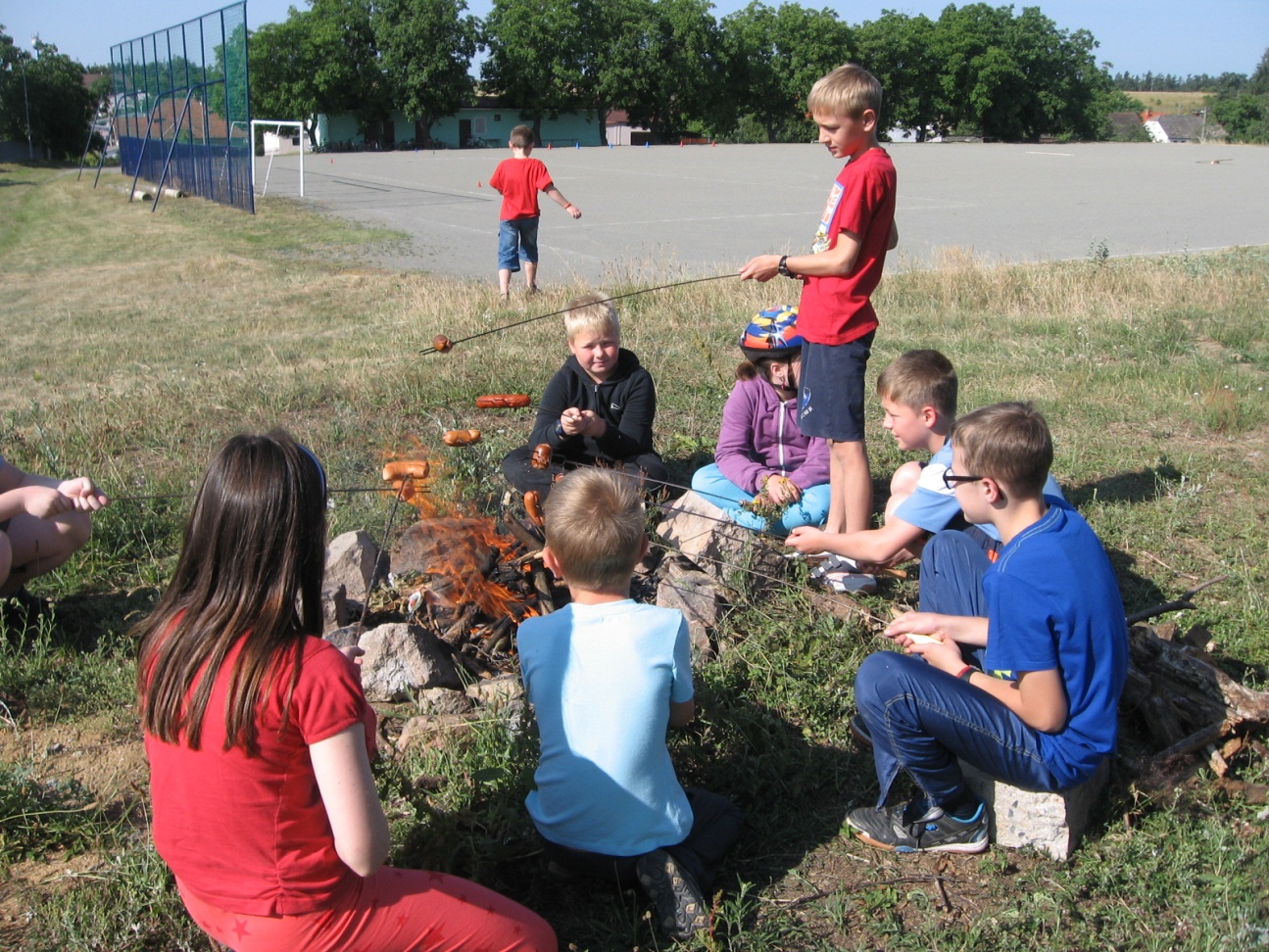 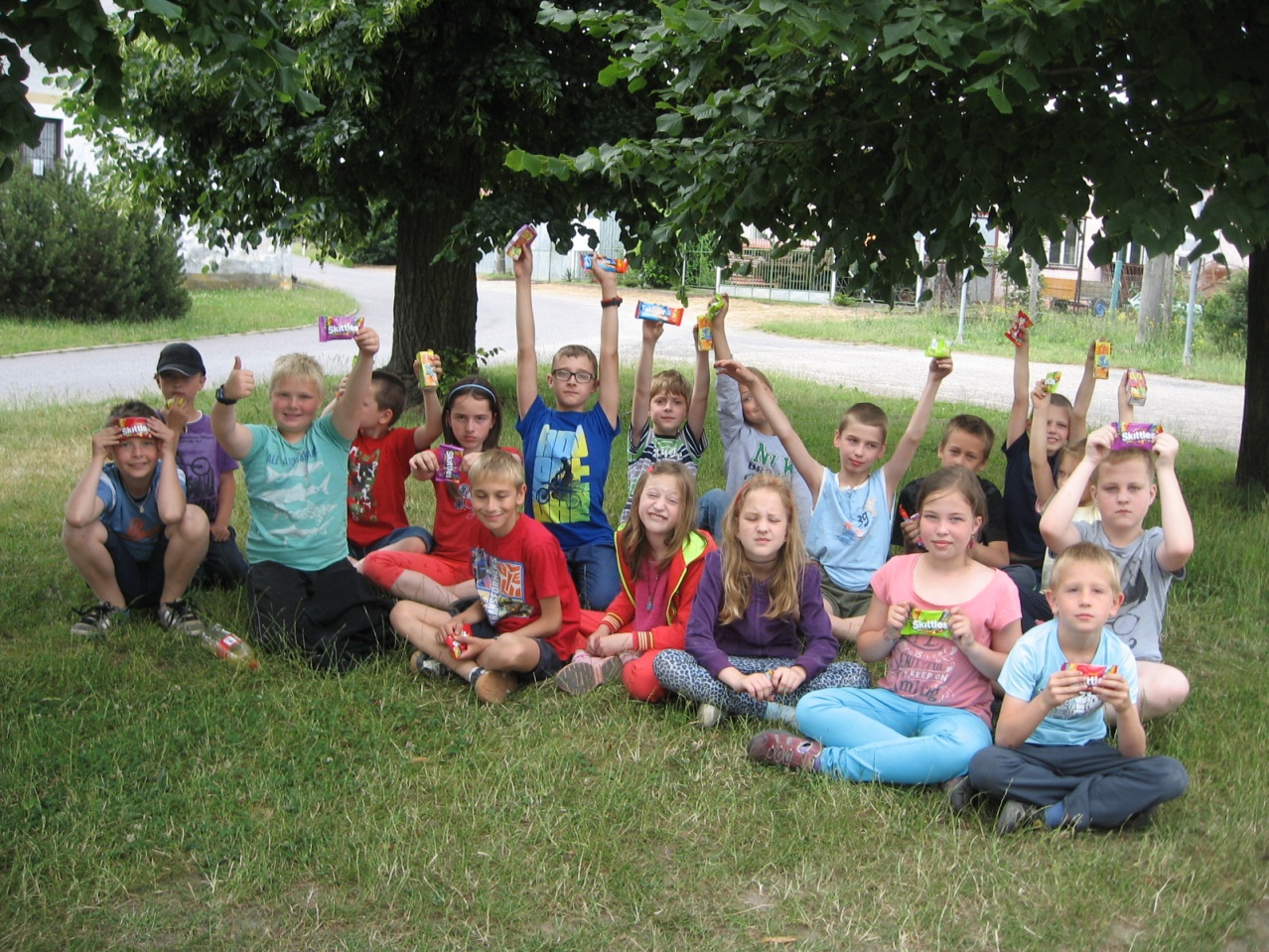 Vyzkoušeli jsme si jízdu zručnosti na kole a všichni jsme byli vítězové !